Ветеранам  боевых действий из числа лиц  (пп. 1 - 4 п. 1 ст. 3 ФЗ "О ветеранах") предоставляется компенсация расходов на оплату жилых помещений в размере 50 процентов:платы за наем и (или) платы за содержание жилого помещения, включающей в себя плату за услуги, работы по управлению многоквартирным домом, за содержание и текущий ремонт общего имущества в многоквартирном доме, исходя из занимаемой соответственно нанимателями либо собственниками общей площади жилых помещений (в коммунальных квартирах - занимаемой жилой площади);взноса на капитальный ремонт общего имущества в многоквартирном доме, но не более 50 процентов указанного взноса, рассчитанного исходя из минимального размера взноса на капитальный ремонт на один квадратный метр общей площади жилого помещения в месяц, установленного нормативным правовым актом субъекта Российской Федерации, и занимаемой общей площади жилых помещений.Вы можете получить услугу в электронном виде!Меры социальной поддержки по оплате жилых помещений предоставляются лицам, проживающим в жилых помещениях независимо от вида жилищного фонда, а также членам семей ветеранов боевых действий, совместно с ними проживающим.Документы, необходимые для предоставления гос. услуги:Заявление о назначении компенсации расходов на оплату жилого помещения и коммунальных услуг.Документ, удостоверяющий личность.Документ, подтверждающий право гражданина на меры социальной поддержки по оплате жилого помещения и коммунальных услуг.Документ о регистрации в жилом помещении, за которое начисляются платежи за жилое помещение и коммунальные услуги.Документ, подтверждающий наличие лицевого счета в кредитной организации, при выборе заявителем способа получения компенсации расходов с банковского счета.Документ, подтверждающий полномочия представителя заявителя (в случае если от имени заявителя выступает его представитель).Документы, получаемые на основании межведомственных запросов (могут быть представлены заявителем по собственной инициативе):Справка о регистрационном учете по месту жительства о количестве лиц, зарегистрированных в жилом помещении, с указанием степени родства (свойства) членов семьи; либо документ, подтверждающий отнесение лиц, проживающих совместно с заявителем, к членам его семьи.Пенсионное удостоверение, выданное «Отделением Пенсионного фонда Российской Федерации по Челябинской области».Справка, подтверждающая, что по месту жительства компенсация расходов не производилась (в случае если заявитель, временно проживающий в жилом помещении, не являющемся местом жительства, желает получить компенсацию расходов по месту своего пребывания).Компенсация расходов на оплату жилого помещения и коммунальных услуг предоставляется при отсутствии задолженности по оплате жилого помещения и коммунальных услуг или при заключении и (или) выполнении соглашений по ее погашению.
       Необходимо в течение месяца сообщать о любых обстоятельствах, влекущих прекращение, изменение размера компенсации расходов (изменение места жительства, изменение состава семьи, утрата права на получение компенсации расходов, и другое).
Прием документов ведется в центрах предоставления государственных и муниципальных услуг «Мои документы» по адресам: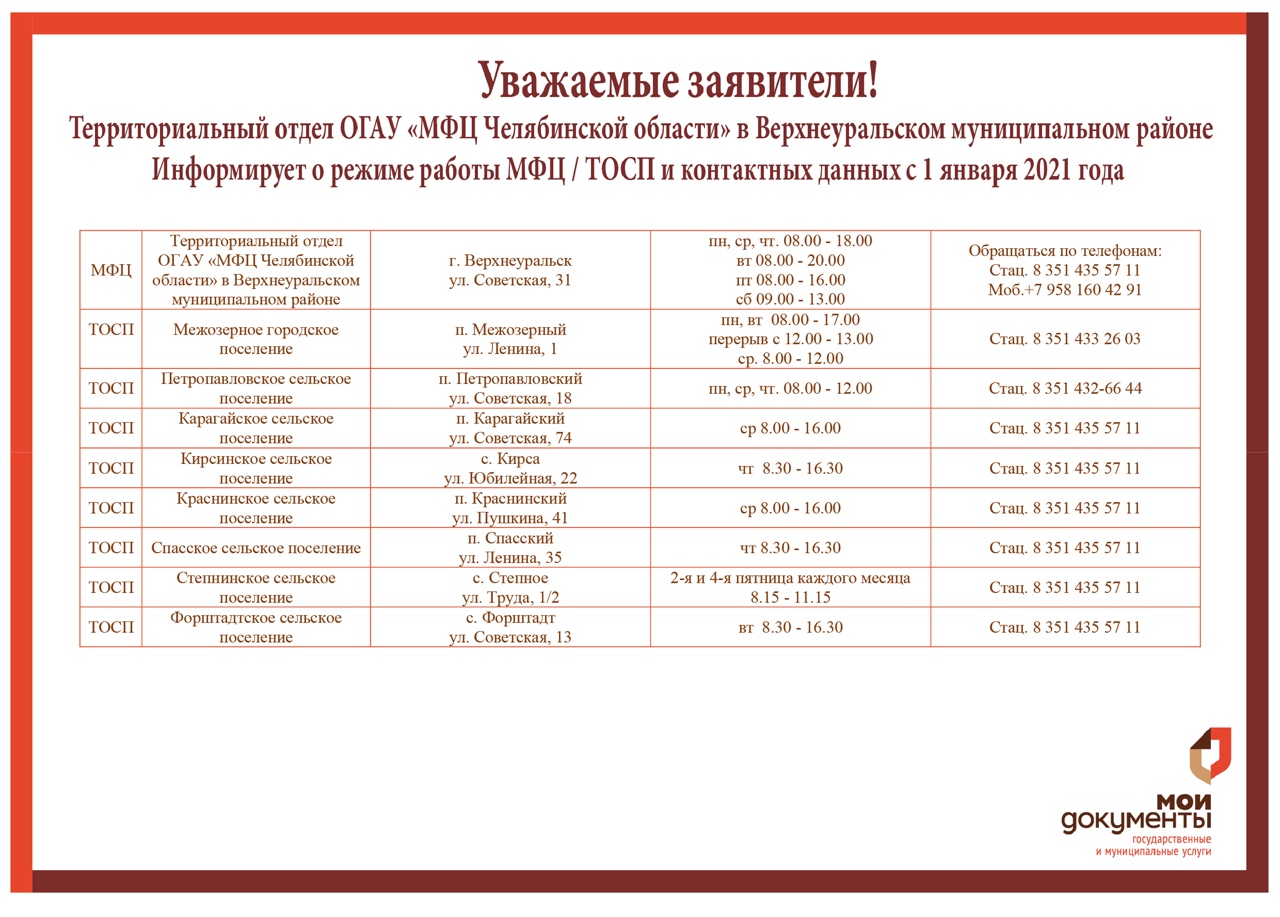 Также прием документов осуществляется специалистами управления социальной защиты населения по адресу: Советская ул., д.17, Верхнеуральск г. кабинет № 12Часы приема: вторник, четверг, пятница с 8.00 до 17.00, перерыв на обед с 12.00 до 13.00.